2018年上半年中国社会科学院美国研究所拟聘科研岗位人员公示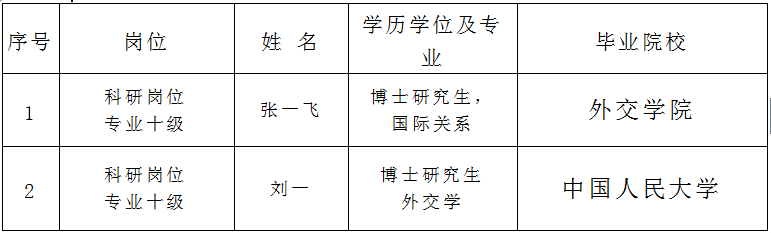 